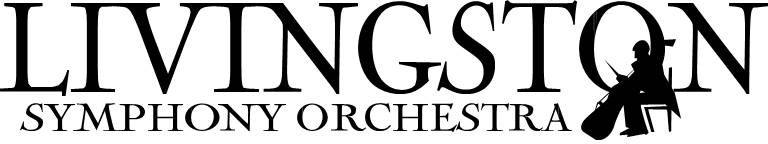 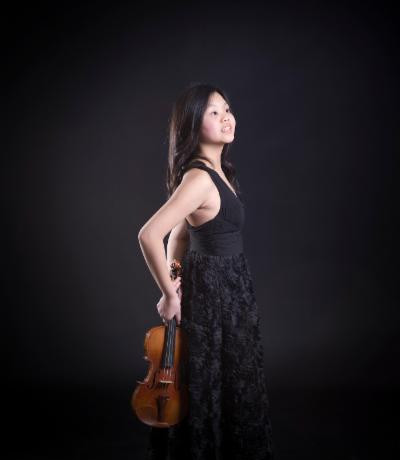 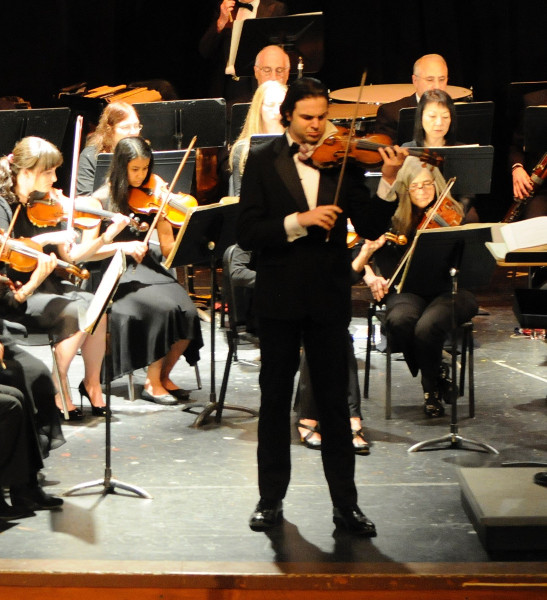             2018 YACC Winner, Eilene Lee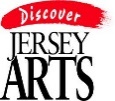 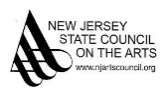     2017 YACC Winner, Asher Wulfman  Livingston Symphony Orchestra-NJ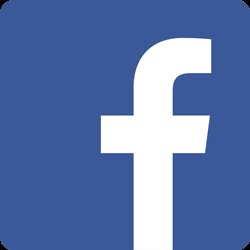   @livingstonsymphonynj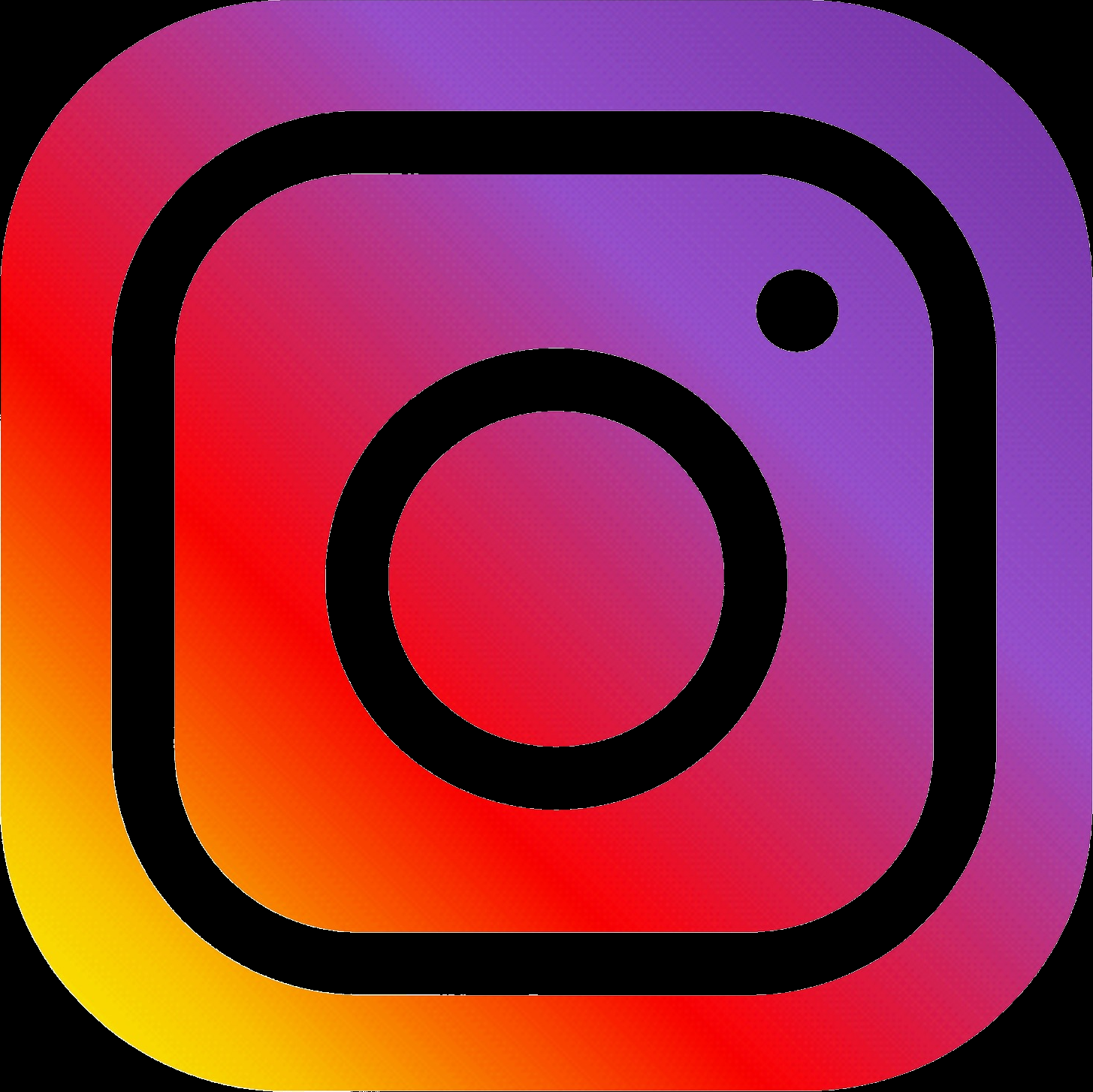 